Grupa : 5, 6 latki – 16.03.20201 r.Propozycje zadań: W świecie teatruĆwiczenia gimnastyczne • Wyczucie własnego ciała• Z towarzyszeniem muzyki tańczą same ręce, same nogi, tańczy głowa, całe ciało.• Swobodny, indywidualny taniec przy dowolnej muzyce, a gdy muzyka ucichnie, zatrzymanie się w bezruchu, dotykając jedną częścią ciała do drugiej, np. łokciem do uda…• Wyczucie ciężaru i czasu• Interpretacja ruchowa melodii wolnej, a następnie – wraz ze zmianą melodii na szybką –ożywienie ruchów.• Chód i bieg według rytmu podanego przez rodzica.• Rozwijanie wyczucia płynności ruchów i ciężaru ciała w przestrzeni i czasie• Swobodny, indywidualny taniec z towarzyszeniem muzyki, w czasie przerwy w grze – zastygnięcie w bezruchu.Opowieść ruchowa Kubuś Puchatek i przyjaciele (w tle spokojnej muzyki).     Kubuś Puchatek każdego ranka wspinał się po schodach na strych swojego domku (marszz wysokim unoszeniem kolan), aby stamtąd zobaczyć, co słychać w Zaczarowanym Lesie(skręty głowy w prawo i w lewo). Jeśli zobaczył swoich przyjaciół, zbiegał ze schodów (biegz wysokim unoszeniem kolan) i w podskokach (przeskoki z nogi na nogę) wędrował na leśnąpolanę. Tutaj czekał na niego Królik, który skakał między drzewami (zajęcze skoki), oraz wesoły Tygrysek, ciągle brykający i wykonujący obroty (wyskoki w górę i obroty wokół własnej osi).Jednak najlepszym przyjacielem Kubusia był Prosiaczek, który lubił kłaść się na grzbiecie 
i fikać nogami (naśladowanie zachowania prosiaczka). W dziupli na drzewie mieszkała Sowa Przemądrzała, która latała z drzewa na drzewo (wymachy ramion) i dawała wszystkim rady. Na skraju lasu rozmyślał osiołek Kłapouchy, który ciągle szukał swojego ogonka (marsz 
w kółeczko, skręty głowy do tyłu). Przyjaciele bardzo lubili leżeć na trawie i obserwować chmury płynące po niebie (leżenie na plecach, wodzenie oczami w różnych kierunkach). Rysowali rękami ich kształty (rysowanie w powietrzu zaproponowanych kształtów), a potem turlali się po trawie w różne strony. Kiedy nadchodził wieczór, po dniu pełnym zabaw, zmęczeni, rozchodzili się do swoich domków (naśladowanie sposobów poruszania się zwierzątek wybranych przez dzieci). Zasypiali w swoich łóżeczkach (leżenie na boku, 
z rękami ułożonymi pod głową), cichutko pochrapując.Zabawa rozwijająca spostrzegawczość Korona króla.Plastikowa/Papierowa korona, krzesełko. Dziecko wychodzi na chwilkę z pokoju. W tym czasie rodzic chowa w dowolnym miejscu w pokoju plastikową koronę. Zadaniem dziecka, po powrocie, jest jej znalezienie.  Rodzic/e, rodzeństwo pomagają dziecku mówiąc: Ciepło, ciepło – kiedy się do niej zbliża, lub: Zimno, zimno – kiedy się od niej oddala.Po znalezieniu korony dziecko zakłada ją na głowę, siada na tronie (krzesełku przykrytym materiałem) i mówi: Życzenia króla są zawsze rozkazem, więc zróbcie wszystko, co wam pokażę. Król pokazuje jakieś ćwiczenie, a wszyscy go naśladują. Następnie wybiera kolejną osobę, która będzie poszukiwała korony.Pokoloruj obrazek. Możesz dorysować scenerię: las, łąkę, itd.( E – kolorowanki.eu)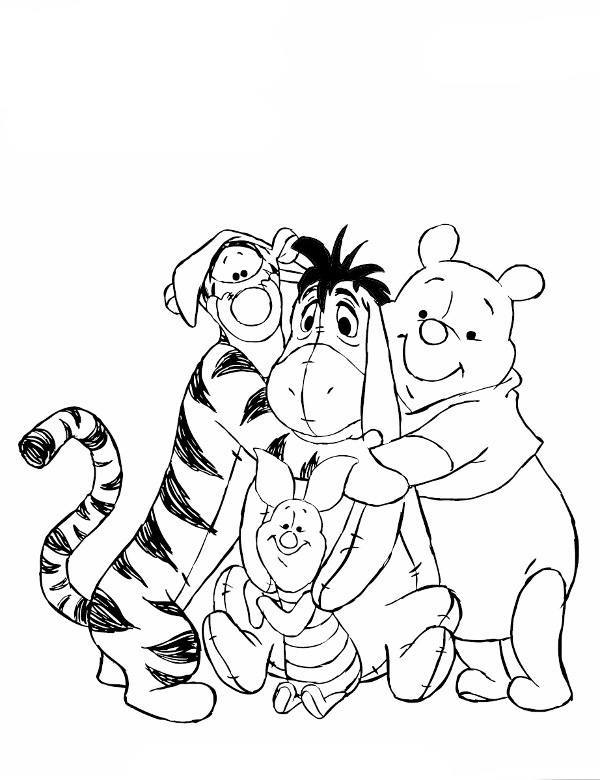 